ПРЕСС-РЕЛИЗКак узнать, кто интересовался вашей недвижимостью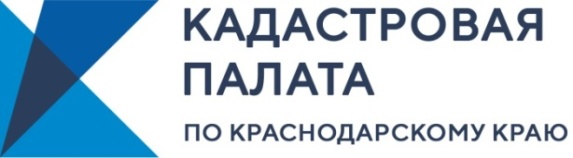 Российским законодательством предусмотрено, что любой гражданин может запросить информацию о недвижимом объекте, который по факту ему не принадлежит. Данная норма прописана в статье 62 Федерального закона «О государственной регистрации недвижимости» (далее – ФЗ-218).Так любой желающий, который заинтересовался чужой квартирой или жилым домом, а также земельным участком может беспрепятственно получить сведения об этих объектах из Единого государственного реестра недвижимости. Подобные сведения многие запрашивают, когда планируют приобрести жилье на вторичном рынке. Запросив сведения из ЕГРН об определенном недвижимом объекте, покупатель тем самым защищает себя от заключения нежелательной сделки. В испрашиваемой выписке будет содержаться информация о том, кто является собственником, также имеется ли у рассматриваемой квартиры или земельного участка ограничения и обременения.Следует отметить, что в соответствии с пунктом 17 статьи 62 ФЗ-218, орган регистрации прав обязан предоставлять собственнику недвижимости информацию о лицах, которые запрашивали сведения о его имуществе. Причем неважно, были ли это физлица, юрлица, органы местного самоуправления или органы государственной власти. В справке будет информация о каждом, кто получал сведения об имуществе с датой получения и исходящим номером такого документа. Однако следует иметь в виду, что в справке о лицах, получивших сведения об объекте недвижимого имущества, не будет указана информация о запросах от органов, осуществляющих оперативно-розыскную деятельность.Для того чтобы узнать, кто интересовался вашей недвижимостью вам потребуется заказать справку о лицах, которые запрашивали сведения в отношении принадлежащего вам объекта.Срок предоставления государственной услуги составляет не более трех рабочих дней со дня получения запроса. Услугу можно получить, заполнив форму запроса, размещенную на официальном сайте Росреестра в личном кабинете правообладателя.Кроме этого, Вы можете подать запрос, обратившись в любой из офисов МФЦ.______________________________________________________________________________________________________Пресс-служба Кадастровой палаты по Краснодарскому краю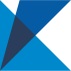 ул. Сормовская, д. 3, Краснодар, 350018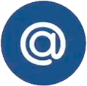 press23@23.kadastr.ru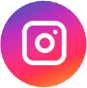 https://www.instagram.com/kadastr_kuban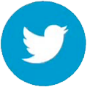 https://twitter.com/Kadastr_Kuban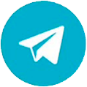 https://t.me/kadastr_kuban